18.11.2023 	№ 1-23/2103	Начальникам управлений 
		по образованию								Руководителям учреждений 								общего среднего образованияО проведении Дня открытых дверейУчреждение образования «Новопольский государственный аграрно-экономический колледж» приглашает принять участие в Дне открытых дверей для учащихся 9 и 11 классов Ваших учреждений образований. В программе дня открытых дверей:- информация о специальностях;- знакомство с материально-технической базой колледжа Время проведения: 25.11.2023 (Приложение1).Также просим  разместить информацию о специальностях подготовки 
в колледже в Ваших учреждениях образования. (Приложение 2).По возникающим вопросам обращаться к ответственному секретарю приемной комиссии – Терешко Светлане Леонидовне.Телефон: 8017 505-45-33Надеемся на тесное сотрудничество и организацию профориентационной работы.С уважением, директор колледжа                                                                  Н.Н.Трус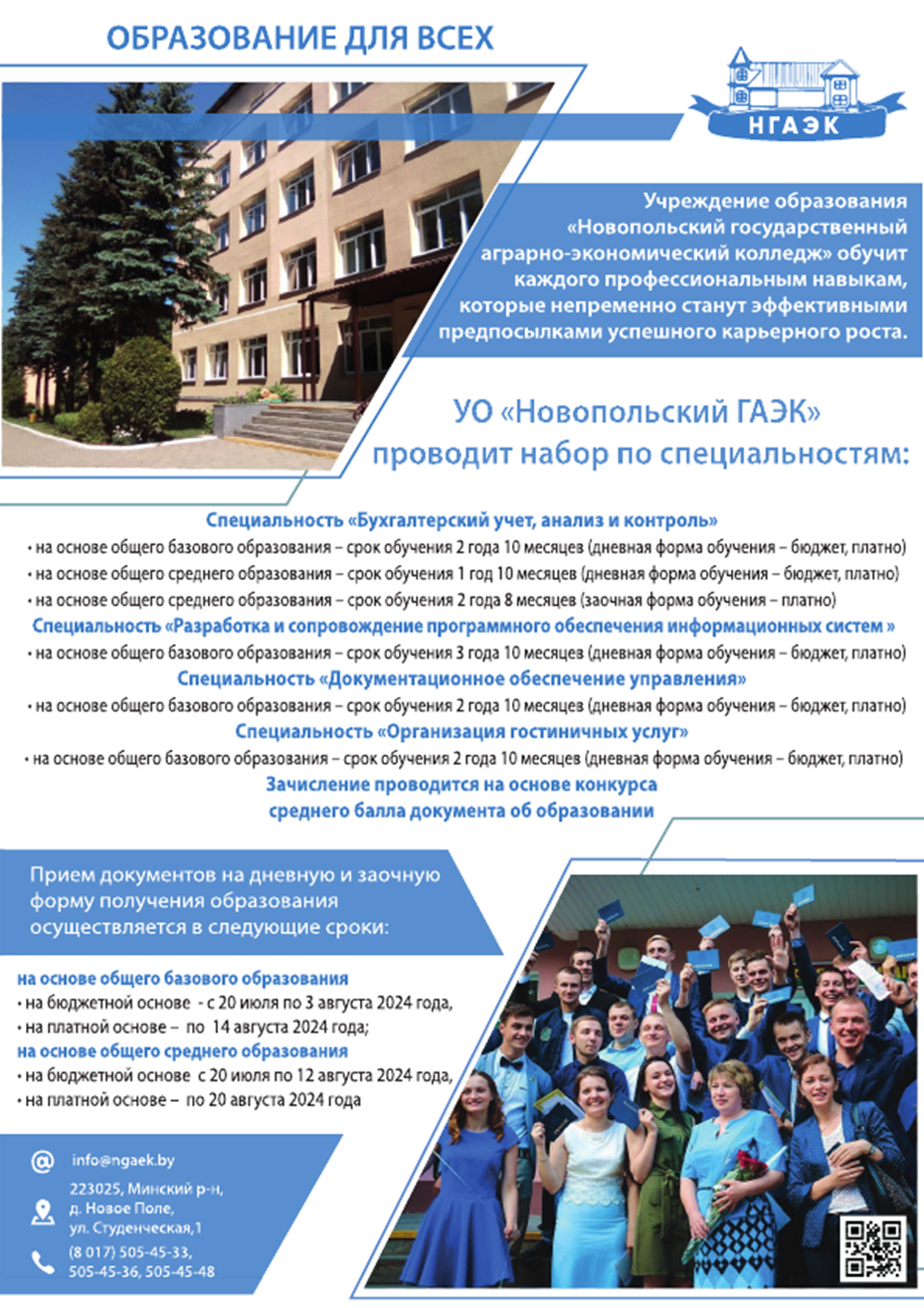 25.11.2023Ответственный секретарь приемной комиссии                     С.Л. ТерешкоГАЛОЎНАЕ ЎПРАЎЛЕННЕ ПА АДУКАЦЫІ
МІНСКАГА АБЛАСНОГА 
ВЫКАНАУЧАГА КАМІТЭТАУСТАНОВА АДУКАЦЫІ «НАВАПОЛЬСКI ДЗЯРЖАЎНЫ
АГРАРНА-ЭКАНАМIЧНЫ КАЛЕДЖ»вул Студэнцкая,1,  223025 в. Новае Поле,
Мiнскi раён, Мiнская вобл. тэл., факс  8 017 505 45 48р/р BY05АКBB36040032600105600000 
у ф-ле № 614 АСБ «Беларусбанк» 
г. Мiнск, БІК АКВВВY21614 УНП  600124164 ГЛАВНОЕ УПРАВЛЕНИЕ ПО ОБРАЗОВАНИЮ
МИНСКОГО ОБЛАСТНОГО ИСПОЛНИТЕЛЬНОГО КОМИТЕТАУЧРЕЖДЕНИЕ ОБРАЗОВАНИЯ  «НОВОПОЛЬСКИЙ   ГОСУДАРСТВЕННЫЙ
АГРАРНО-ЭКОНОМИЧЕСКИЙ КОЛЛЕДЖ»ул. Студенческая,1, 223025 д. Новое Поле,Минский район, Минская обл. тел., факс 8 017 505 45 48р/р BY05АКBB36040032600105600000  
в ф-ле № 614 АСБ «Беларусбанк» 
г. Минск, БИК АКВВВY21614 УНП  600124164№Наименование мероприятияМесто, время проведенияОтветственные1Регистрация потенциальных абитуриентовУчебный корпус, с 10.00Терешко С.Л., ответственный секретарь2Приветствие гостей в актовом зале10.00-10.10Трус Н.Н.,директорКрумкач Т.Н., зам. директора по УР3Экскурсия по учебному корпусу10.10-13.00Крумкач Т.Н., зам. директора по УР3.1Презентация специальностей:3.1.1Бухгалтерский учет, анализ и контроль10.10-10.30Соболевская И.В., председатель ЦК, 3.1.2Разработка и сопровождение программного обеспечения информационных систем10.10-10.30Волотовская Т.Е., председатель ЦК3.1.3Документационное обеспечение управления10.10-10.30Степущенок Т.М, председатель ЦК3.1.4Организация гостиничных услуг10.10-10.30Терешко С.Л.,зав. отделением3.1.5Презентация библиотеки10.30-10.45Рунцо В.Н., библиотекарь 3.1.6Презентация работы спортивных секций10.45-11.00Наквас Е.А, руководитель физвоспитания3.1.7Исторический экскурс «Легенда поместья»11.00 – 11.40Коваленко Н.В., преподаватель,учащиеся группы 41214Экскурсия в общежитие № 3,    № 411.40-12.00Бегун Л.М., зам. директора по ВР5Вручение рекламной продукции11.30-12.00Терешко С.Л., зав. отделением